ПРОЕКТ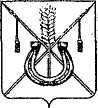 АДМИНИСТРАЦИЯ КОРЕНОВСКОГО ГОРОДСКОГО ПОСЕЛЕНИЯКОРЕНОВСКОГО РАЙОНАПОСТАНОВЛЕНИЕот _____________   		                                     			         № ___г. КореновскОб определении мест выгула собак на территории Кореновского городского поселения Кореновского районаВ соответствии со статьей 8 Закона Краснодарского края от 2 декабря 2004 года № 800-КЗ «О содержании и защите домашних животных в Краснодарском крае», подпунктом 43.1. пункта 43 раздела V Правил благоустройства территории Кореновского городского поселения Кореновского района, утвержденных решением Совета Кореновского городского поселения Кореновского района № 375 от 30 октября 2013 года, администрация Кореновского городского поселения Кореновского района п о с т а н о в л я е т:	1. Определить места выгула собак на территории Кореновского городского поселения Кореновского района согласно приложению. 2. Муниципальному унитарному предприятию Кореновского городского поселения «Жилищно-коммунальное хозяйство» (Кулиш) изготовить и установить трафареты с указанием мест выгула собак, приобрести и установить контейнеры для сбора экскрементов.3. Председателям территориального общественного самоуправления Кореновского городского поселения Кореновского района проводить разъяснительную работу среди населения, проживающего на соответствующей территории, об ответственности за нарушения правил содержания собак и кошек, и обязанности владельцев по незамедлительному сбору экскрементов после выгула собак.4. Постановление вступает в силу со дня его обнародования.ГлаваКореновского городского поселенияКореновского района                                                                                 Е.Н.ПергунПроект подготовлен и внесен:Отдяйств, благоустройства,  земельныхи имущественных отношений администрации Кореновского г                                                                                        		ПРИЛОЖЕНИЕ                               				к постановлению главы 				         			Кореновского городского поселения 							Кореновского района                                                 			   от _______ года № ____Места выгула собак на территории Кореновского городского поселения Кореновского района	Город Кореновск.Район пересечения улиц Циолковского и Краснодарской.Район улицы Бувальцева(район моста через реку Бейсужок),  Район пересечения улиц Маяковского и Гвардейской.Район пересечения улиц А.Матросова и Курганной (северо-западная окраина города Кореновска).Район улицы Ленинградской.Поселок Южный.1. Южная окраина поселка Южного Кореновского района (район улицы Краснооктябрьской).Поселок Свободный.1.Северо-восточная окраина поселка Свободного Кореновского района (район улицы Центральной)Поселок Мирный.1. Северная окраина поселка Мирного Кореновского района (район улицы Вокзальной)Хутор Малеванный.1. Южная окраина хутора Малеванного Кореновского района(район улицы Солнечной).Начальник отдела жилищно-коммунального хозяйства, благоустройства и транспорта  администрации Кореновского городского поселения Кореновского района                          А.Г. Солошенко